Intake of vitamin B6, folate, and vitamin B12 and risk of coronary heart disease: a systematic review and dose-response meta-analysis of prospective cohort studiesSupplementary Materials including two supplementary tables, five supplementary figure, and MOOSE checklistSupplementary Table 1.Reported risk estimates in the primary studies in meta-analysis of B-vitamins and risk of coronary heart disease. Supplementary Table 2. Subgroup analyses of vitamin B6 intake and risk of coronary heart disease (high vs. low analysis). 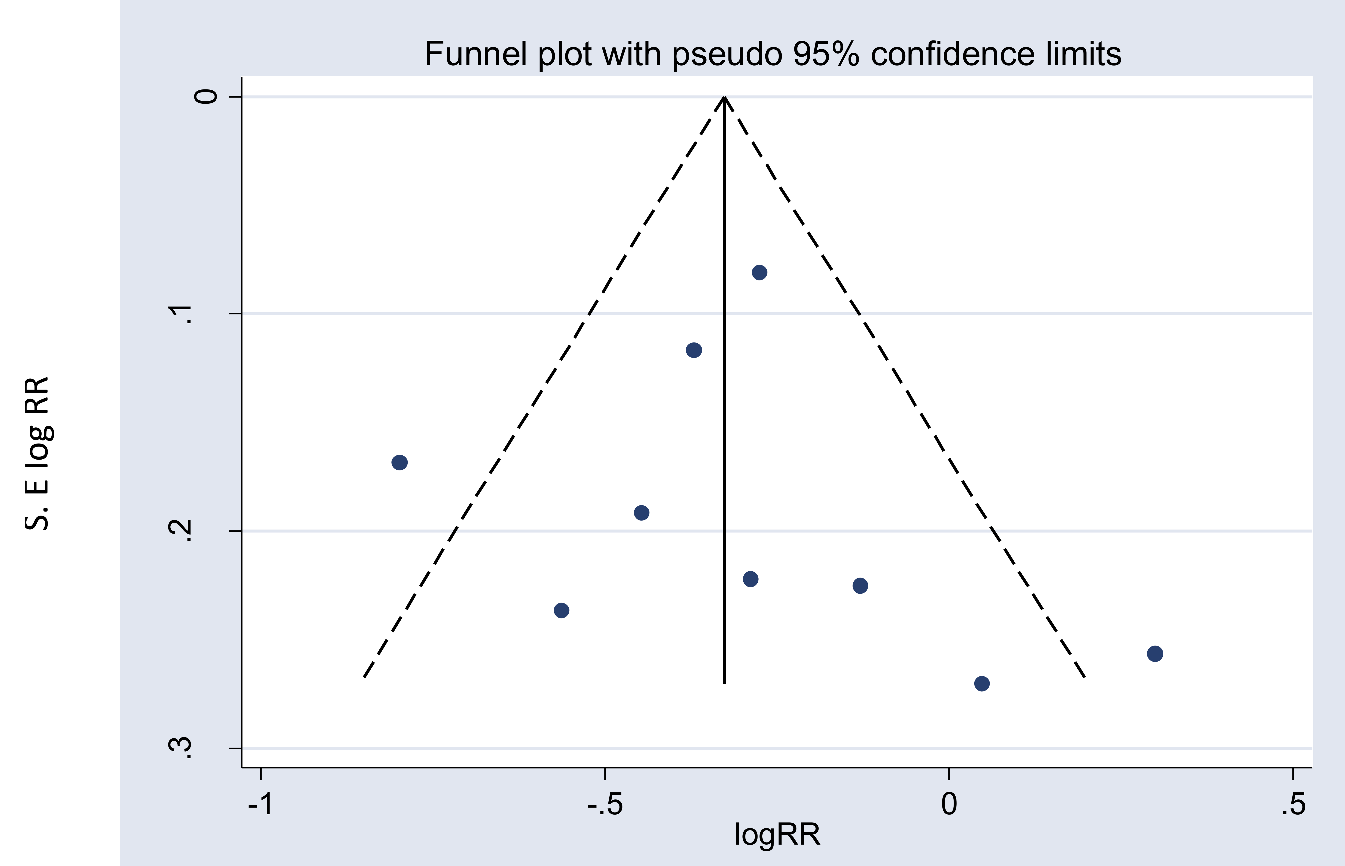 Supplementary Figure 1. Funnel plot of the relative risks of nine studies on folate intake and risk of coronary heart disease. Begg’s test P=0.25, Egger’s test P=0.72. Log RR: natural logarithm of relative risk. S.E: standard error.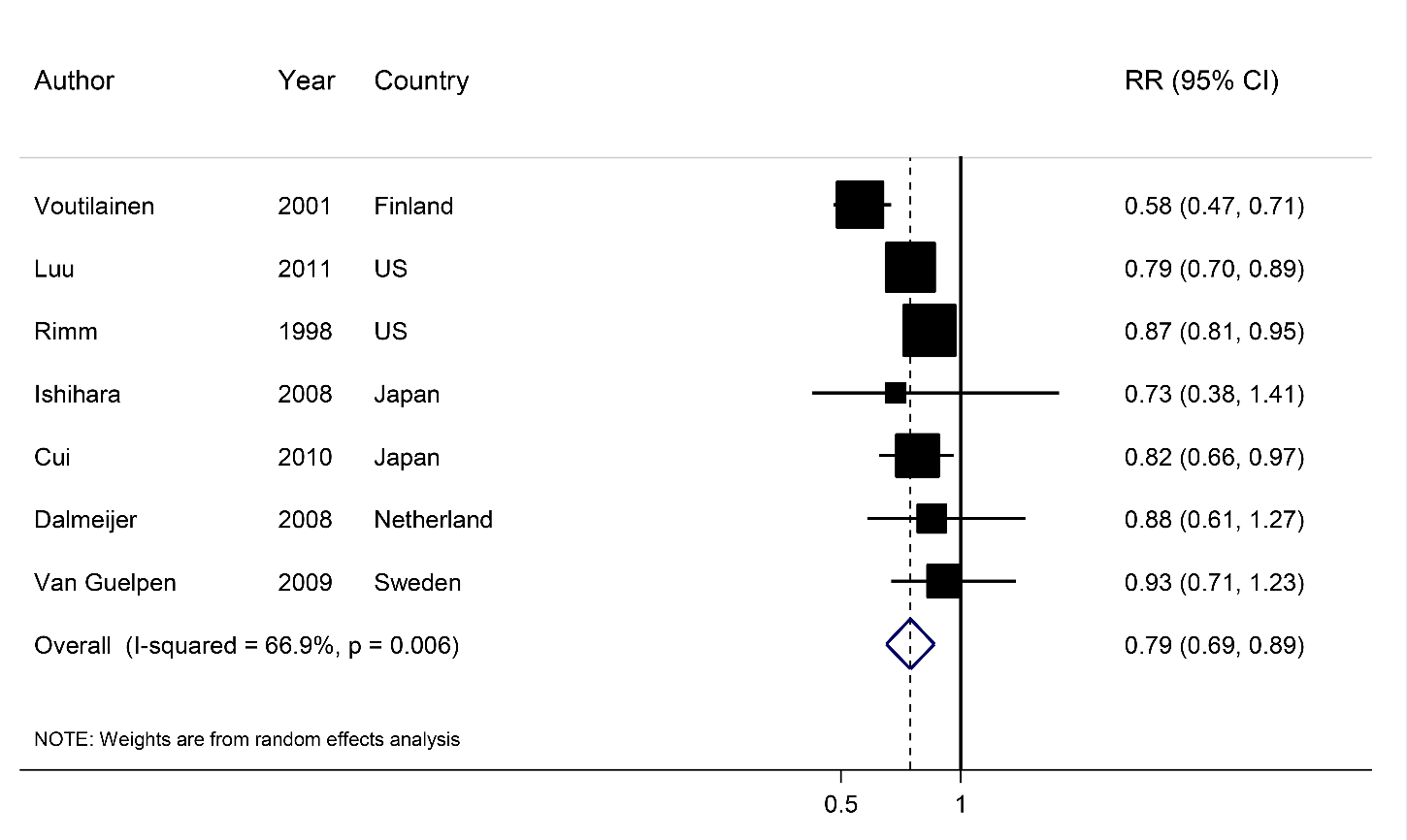 Supplementary Figure 2. Relative risk of coronary heart disease for a 250 µg/d increment in folate intake. RR: relative risk. 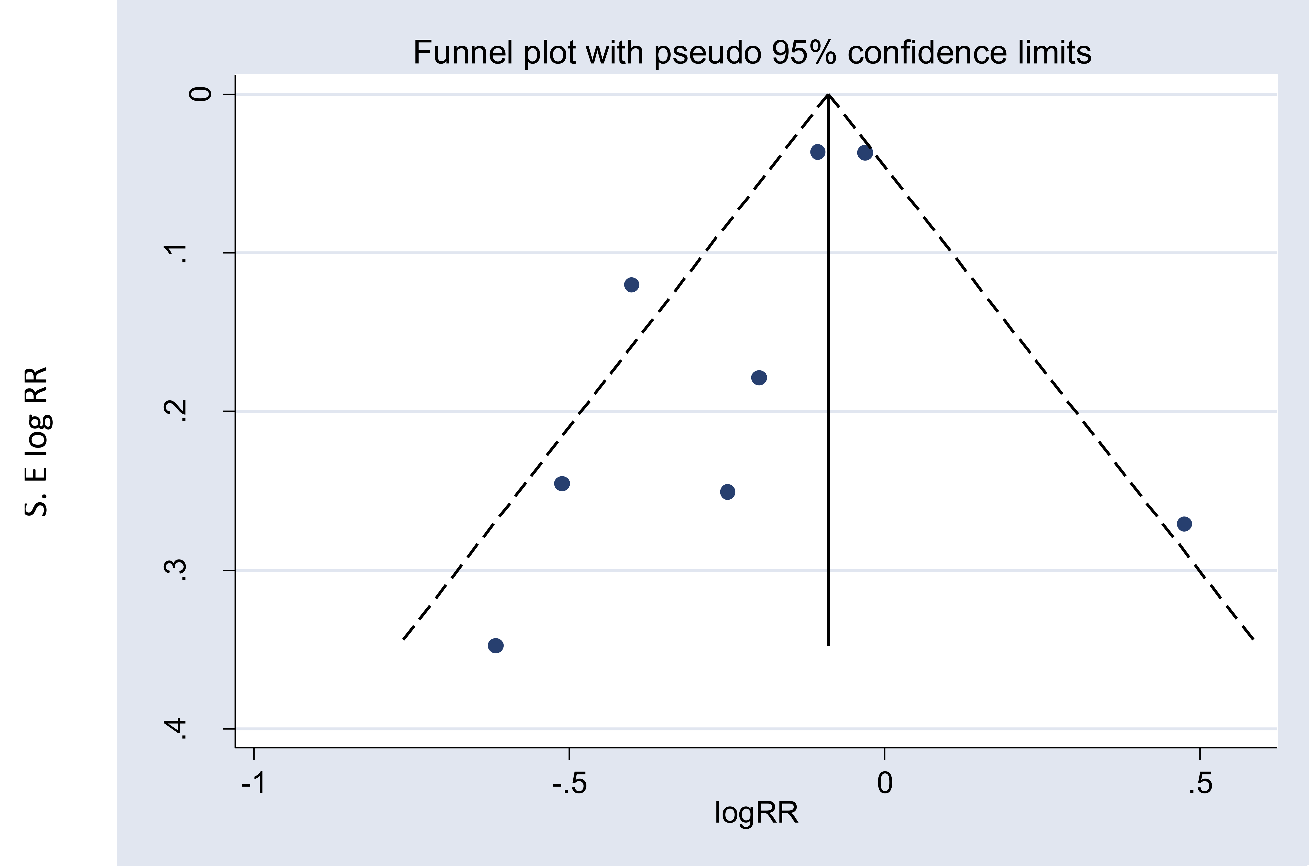 Supplementary Figure 3. Funnel plot of the relative risks of eight studies on vitamin B6 intake and risk of coronary heart disease. Begg’s test P=0.71, Egger’s test P=0.27. Log RR: natural logarithm of relative risk. S.E: standard error.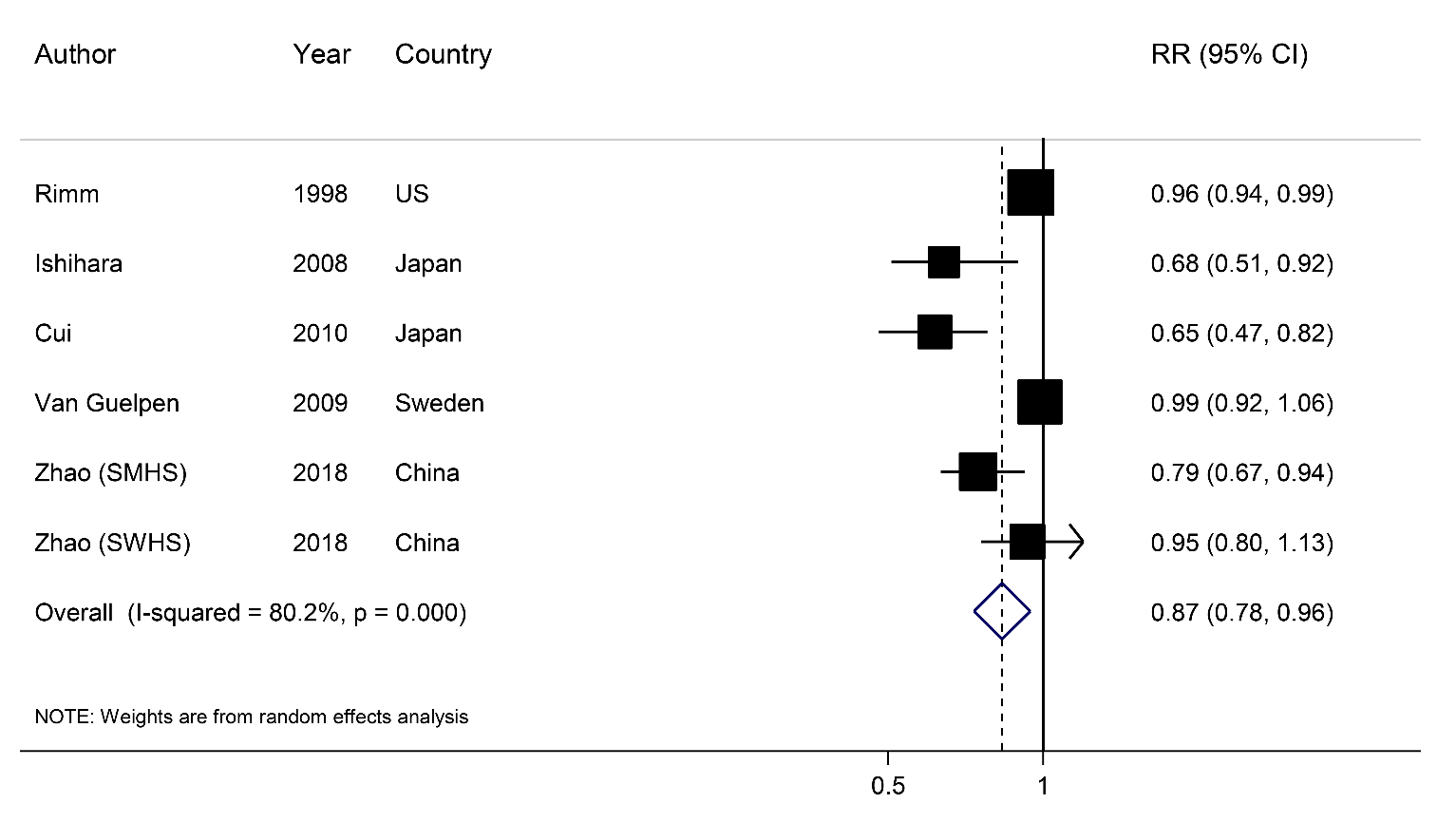 Supplementary Figure 4. Relative risk of coronary heart disease for a 0.5 mg/d increment in vitamin B6 intake. RR: relative risk. SMHS: Shanghai Men's Health Study; SWHS, Shanghai Women's Health Study.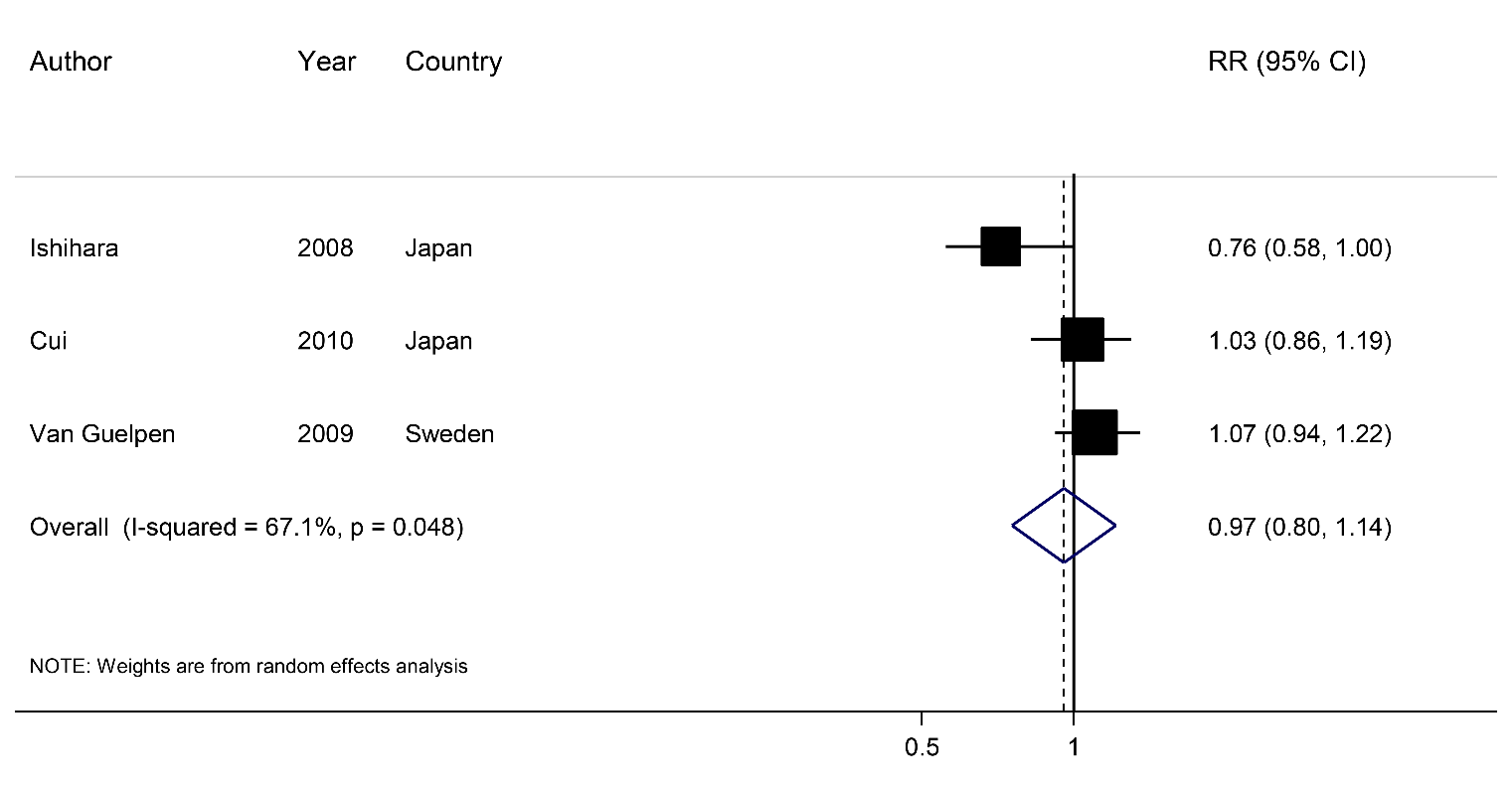 Supplementary Figure 5. Relative risk of coronary heart disease for a 3 µg/d increment in vitamin B12 intake. RR: relative risk. MOOSE ChecklistVitamins intake categories Number of cases/ participants (personyears)Number of cases/ participants (personyears)Relative risk (95%CI)Covariates Cui, 2010Folate, Men (µg/d)Cui, 2010Folate, Men (µg/d)Cui, 2010Folate, Men (µg/d)Cui, 2010Folate, Men (µg/d)Cui, 2010Folate, Men (µg/d)< 27254/462354/46231.00Age, BMI, history of HTN and DM, smoking status, ethanol and energy intakes, as well as intakes of saturated fatty acids and n-3 and n-6 polyunsaturated fatty acids.272-35143/462443/46240.79 (0.52-1.19)Age, BMI, history of HTN and DM, smoking status, ethanol and energy intakes, as well as intakes of saturated fatty acids and n-3 and n-6 polyunsaturated fatty acids.352-43039/462439/46240.69 (0.45-1.07)Age, BMI, history of HTN and DM, smoking status, ethanol and energy intakes, as well as intakes of saturated fatty acids and n-3 and n-6 polyunsaturated fatty acids.431-53552/462452/46240.92 (0.60-1.40)Age, BMI, history of HTN and DM, smoking status, ethanol and energy intakes, as well as intakes of saturated fatty acids and n-3 and n-6 polyunsaturated fatty acids.≥53645/462445/46240.72 (0.45-1.14)Age, BMI, history of HTN and DM, smoking status, ethanol and energy intakes, as well as intakes of saturated fatty acids and n-3 and n-6 polyunsaturated fatty acids.Cui, 2010Folate, Women (µg/d)Cui, 2010Folate, Women (µg/d)Cui, 2010Folate, Women (µg/d)Cui, 2010Folate, Women (µg/d)Cui, 2010Folate, Women (µg/d)< 27254/712254/71221.00Age, BMI, history of HTN and DM, smoking status, ethanol and energy intakes, as well as intakes of saturated fatty acids and n-3 and n-6 polyunsaturated fatty acids.272-35144/712244/71220.97 (0.64-1.46)Age, BMI, history of HTN and DM, smoking status, ethanol and energy intakes, as well as intakes of saturated fatty acids and n-3 and n-6 polyunsaturated fatty acids.352-43021/712221/71220.43 (0.26-0.73)Age, BMI, history of HTN and DM, smoking status, ethanol and energy intakes, as well as intakes of saturated fatty acids and n-3 and n-6 polyunsaturated fatty acids.431-53544/712244/71220.89 (0.58-1.37)Age, BMI, history of HTN and DM, smoking status, ethanol and energy intakes, as well as intakes of saturated fatty acids and n-3 and n-6 polyunsaturated fatty acids.≥53628/712228/71220.57 (0.34-0.96)Age, BMI, history of HTN and DM, smoking status, ethanol and energy intakes, as well as intakes of saturated fatty acids and n-3 and n-6 polyunsaturated fatty acids.Cui, 2010B6, Men (mg/d)Cui, 2010B6, Men (mg/d)Cui, 2010B6, Men (mg/d)Cui, 2010B6, Men (mg/d)Cui, 2010B6, Men (mg/d)<0.7958/462358/46231.00Age, BMI, history of HTN and DM, smoking status, ethanol and energy intakes, as well as intakes of saturated fatty acids and n-3 and n-6 polyunsaturated fatty acids.0.79-0.9646/462446/46240.65 (0.41-1.01)Age, BMI, history of HTN and DM, smoking status, ethanol and energy intakes, as well as intakes of saturated fatty acids and n-3 and n-6 polyunsaturated fatty acids.0.97-1.11)41/462441/46240.52 (0.30-0.88)Age, BMI, history of HTN and DM, smoking status, ethanol and energy intakes, as well as intakes of saturated fatty acids and n-3 and n-6 polyunsaturated fatty acids.1.12-1.3242/462442/46240.54 (0.29-0.98)Age, BMI, history of HTN and DM, smoking status, ethanol and energy intakes, as well as intakes of saturated fatty acids and n-3 and n-6 polyunsaturated fatty acids.≥1.3346/462446/46240.64 (0.32-1.30)Age, BMI, history of HTN and DM, smoking status, ethanol and energy intakes, as well as intakes of saturated fatty acids and n-3 and n-6 polyunsaturated fatty acids.Cui, 2010B6, Women (mg/d)Cui, 2010B6, Women (mg/d)Cui, 2010B6, Women (mg/d)Cui, 2010B6, Women (mg/d)Cui, 2010B6, Women (mg/d)<0.7966/712266/71221.00Age, BMI, history of HTN and DM, smoking status, ethanol and energy intakes, as well as intakes of saturated fatty acids and n-3 and n-6 polyunsaturated fatty acids.0.79-0.9632/712232/71220.48 (0.29-0.77)Age, BMI, history of HTN and DM, smoking status, ethanol and energy intakes, as well as intakes of saturated fatty acids and n-3 and n-6 polyunsaturated fatty acids.0.97-1.11)37/712237/71220.55 (0.32-0.94)Age, BMI, history of HTN and DM, smoking status, ethanol and energy intakes, as well as intakes of saturated fatty acids and n-3 and n-6 polyunsaturated fatty acids.1.12-1.3226/712226/71220.40 (0.20-0.77)Age, BMI, history of HTN and DM, smoking status, ethanol and energy intakes, as well as intakes of saturated fatty acids and n-3 and n-6 polyunsaturated fatty acids.≥1.3330/712230/71220.47 (0.21-1.04)Age, BMI, history of HTN and DM, smoking status, ethanol and energy intakes, as well as intakes of saturated fatty acids and n-3 and n-6 polyunsaturated fatty acids.Cui, 2010B12, Men (µg/d)Cui, 2010B12, Men (µg/d)Cui, 2010B12, Men (µg/d)Cui, 2010B12, Men (µg/d)Cui, 2010B12, Men (µg/d)<4.550/462350/46231.00Age, BMI, history of HTN and DM, smoking status, ethanol and energy intakes, as well as intakes of saturated fatty acids and n-3 and n-6 polyunsaturated fatty acids.4.5-5.950/462450/46240.93 (0.58-1.49)Age, BMI, history of HTN and DM, smoking status, ethanol and energy intakes, as well as intakes of saturated fatty acids and n-3 and n-6 polyunsaturated fatty acids.6.0-7.644/462444/46240.81 (0.46-1.43)Age, BMI, history of HTN and DM, smoking status, ethanol and energy intakes, as well as intakes of saturated fatty acids and n-3 and n-6 polyunsaturated fatty acids.7.7-9.847/462447/46240.90 (0.49-1.67)Age, BMI, history of HTN and DM, smoking status, ethanol and energy intakes, as well as intakes of saturated fatty acids and n-3 and n-6 polyunsaturated fatty acids.≥9.942/462442/46240.93 (0.48-1.80)Age, BMI, history of HTN and DM, smoking status, ethanol and energy intakes, as well as intakes of saturated fatty acids and n-3 and n-6 polyunsaturated fatty acids.Cui, 2010B12, Women (µg/d)Cui, 2010B12, Women (µg/d)Cui, 2010B12, Women (µg/d)Cui, 2010B12, Women (µg/d)Cui, 2010B12, Women (µg/d)<4.552/712252/71221.00Age, BMI, history of HTN and DM, smoking status, ethanol and energy intakes, as well as intakes of saturated fatty acids and n-3 and n-6 polyunsaturated fatty acids.4.5-5.938/712238/71220.97 (0.59-1.61)Age, BMI, history of HTN and DM, smoking status, ethanol and energy intakes, as well as intakes of saturated fatty acids and n-3 and n-6 polyunsaturated fatty acids.6.0-7.642/712242/71221.71 (0.94-3.11)Age, BMI, history of HTN and DM, smoking status, ethanol and energy intakes, as well as intakes of saturated fatty acids and n-3 and n-6 polyunsaturated fatty acids.7.7-9.828/712228/71221.18 (0.60-2.35)Age, BMI, history of HTN and DM, smoking status, ethanol and energy intakes, as well as intakes of saturated fatty acids and n-3 and n-6 polyunsaturated fatty acids.≥9.931/712231/71221.39 (0.67-2.89)Age, BMI, history of HTN and DM, smoking status, ethanol and energy intakes, as well as intakes of saturated fatty acids and n-3 and n-6 polyunsaturated fatty acids.Dalmeijer, 2008Folate (µg/d)Dalmeijer, 2008Folate (µg/d)Dalmeijer, 2008Folate (µg/d)Dalmeijer, 2008Folate (µg/d)Dalmeijer, 2008Folate (µg/d)≤169131/Q1131/Q11.00Age, HTN, cholesterolemia, mean SBP, total physical activity, BMI , smoking, DM, intake of energy, proteins (energy-adjusted), saturated fats (energy-adjusted), monounsaturated fats, polyunsaturated fats (energy-adjusted), alcohol (energy-adjusted), vitamin B2 (energy-adjusted) vitamin B6 (energy-adjusted), vitamin B12 (energy-adjusted), betaine (energy-adjusted) and choline (energy-adjusted).169 to ≤191105/Q2105/Q20.83 (0.61-1.12)Age, HTN, cholesterolemia, mean SBP, total physical activity, BMI , smoking, DM, intake of energy, proteins (energy-adjusted), saturated fats (energy-adjusted), monounsaturated fats, polyunsaturated fats (energy-adjusted), alcohol (energy-adjusted), vitamin B2 (energy-adjusted) vitamin B6 (energy-adjusted), vitamin B12 (energy-adjusted), betaine (energy-adjusted) and choline (energy-adjusted).191 to ≤215125/Q3125/Q30.99 (0.69-1.43)Age, HTN, cholesterolemia, mean SBP, total physical activity, BMI , smoking, DM, intake of energy, proteins (energy-adjusted), saturated fats (energy-adjusted), monounsaturated fats, polyunsaturated fats (energy-adjusted), alcohol (energy-adjusted), vitamin B2 (energy-adjusted) vitamin B6 (energy-adjusted), vitamin B12 (energy-adjusted), betaine (energy-adjusted) and choline (energy-adjusted).> 215132/Q4132/Q41.05 (0.62-1.79)Age, HTN, cholesterolemia, mean SBP, total physical activity, BMI , smoking, DM, intake of energy, proteins (energy-adjusted), saturated fats (energy-adjusted), monounsaturated fats, polyunsaturated fats (energy-adjusted), alcohol (energy-adjusted), vitamin B2 (energy-adjusted) vitamin B6 (energy-adjusted), vitamin B12 (energy-adjusted), betaine (energy-adjusted) and choline (energy-adjusted).Drogan, 2006Folate (µg/d)Drogan, 2006Folate (µg/d)Drogan, 2006Folate (µg/d)Drogan, 2006Folate (µg/d)Drogan, 2006Folate (µg/d)<103 (median)69/11,12369/11,1231.00Age, sex, total energy intake, BMI, smoking history, alcohol consumption, regular exercise, educational attainment, history of DM, history of HTN and history of hyperlipidemia, daily intake of fiber, saturated fatty acids and polyunsaturated fatty acids.≥10360/11,12260/11,1220.57 (0.36-0.91)Age, sex, total energy intake, BMI, smoking history, alcohol consumption, regular exercise, educational attainment, history of DM, history of HTN and history of hyperlipidemia, daily intake of fiber, saturated fatty acids and polyunsaturated fatty acids.Van Guelpen, 2009Folate (µg/d)Van Guelpen, 2009Folate (µg/d)Van Guelpen, 2009Folate (µg/d)Van Guelpen, 2009Folate (µg/d)Van Guelpen, 2009Folate (µg/d)<19167/25167/2511.00BMI, ApoB ⁄ ApoA-I ratio, plasma cystatin C concentrations, current smoking, DM, HTN, education, and total homocysteine concentration.191-24967/25167/2511.07 (0.64-1.78)BMI, ApoB ⁄ ApoA-I ratio, plasma cystatin C concentrations, current smoking, DM, HTN, education, and total homocysteine concentration.249-32862/25162/2510.89 (0.51-1.52)BMI, ApoB ⁄ ApoA-I ratio, plasma cystatin C concentrations, current smoking, DM, HTN, education, and total homocysteine concentration.>32851/25151/2510.85 (0.47-1.51)BMI, ApoB ⁄ ApoA-I ratio, plasma cystatin C concentrations, current smoking, DM, HTN, education, and total homocysteine concentration.Van Guelpen, 2009B6 (mg/d)Van Guelpen, 2009B6 (mg/d)Van Guelpen, 2009B6 (mg/d)Van Guelpen, 2009B6 (mg/d)Van Guelpen, 2009B6 (mg/d)<1.664/25064/2501.00BMI, ApoB ⁄ ApoA-I ratio, plasma cystatin C concentrations, current smoking, DM, HTN, education, and total homocysteine concentration.1.6-2.162/25262/2520.86 (0.50-1.46)BMI, ApoB ⁄ ApoA-I ratio, plasma cystatin C concentrations, current smoking, DM, HTN, education, and total homocysteine concentration.2.1-2.877/25177/2511.18 (0.68-2.03)BMI, ApoB ⁄ ApoA-I ratio, plasma cystatin C concentrations, current smoking, DM, HTN, education, and total homocysteine concentration.>2.844/25144/2510.73 (0.34-1.34)BMI, ApoB ⁄ ApoA-I ratio, plasma cystatin C concentrations, current smoking, DM, HTN, education, and total homocysteine concentration.Van Guelpen, 2009B12 (µg/d)Van Guelpen, 2009B12 (µg/d)Van Guelpen, 2009B12 (µg/d)Van Guelpen, 2009B12 (µg/d)Van Guelpen, 2009B12 (µg/d)<4.354/25054/2501.00BMI, ApoB ⁄ ApoA-I ratio, plasma cystatin C concentrations, current smoking, DM, HTN, education, and total homocysteine concentration.4.3-5.863/25163/2511.50 (0.86-2.62)BMI, ApoB ⁄ ApoA-I ratio, plasma cystatin C concentrations, current smoking, DM, HTN, education, and total homocysteine concentration.5.8-7.651/25251/2520.56 (0.31-0.99)BMI, ApoB ⁄ ApoA-I ratio, plasma cystatin C concentrations, current smoking, DM, HTN, education, and total homocysteine concentration.>7.679/25179/2511.48 (0.87-2.52)BMI, ApoB ⁄ ApoA-I ratio, plasma cystatin C concentrations, current smoking, DM, HTN, education, and total homocysteine concentration.Ishihara, 2008Folate (µg/d)Ishihara, 2008Folate (µg/d)Ishihara, 2008Folate (µg/d)Ishihara, 2008Folate (µg/d)Ishihara, 2008Folate (µg/d)290 (median)54/87,090 (PY)54/87,090 (PY)1.00Age, sex, cigarette smoking, drinking, BMI, history of DM, education level, HTN, sports at leisure time, public health center, energy intake, as well as dietary intake of fish, saturated fatty acids, n-3 polyunsaturated fatty acids and n-6 polyunsaturated fatty acids.33151/86,57051/86,5700.84 (0.56-1.26)Age, sex, cigarette smoking, drinking, BMI, history of DM, education level, HTN, sports at leisure time, public health center, energy intake, as well as dietary intake of fish, saturated fatty acids, n-3 polyunsaturated fatty acids and n-6 polyunsaturated fatty acids.37243/86,41543/86,4150.81 (0.54-1.21)Age, sex, cigarette smoking, drinking, BMI, history of DM, education level, HTN, sports at leisure time, public health center, energy intake, as well as dietary intake of fish, saturated fatty acids, n-3 polyunsaturated fatty acids and n-6 polyunsaturated fatty acids.40430/85,67130/85,6710.96 (0.63-1.45)Age, sex, cigarette smoking, drinking, BMI, history of DM, education level, HTN, sports at leisure time, public health center, energy intake, as well as dietary intake of fish, saturated fatty acids, n-3 polyunsaturated fatty acids and n-6 polyunsaturated fatty acids.43645/84,83345/84,8330.75 (0.49-1.17)Age, sex, cigarette smoking, drinking, BMI, history of DM, education level, HTN, sports at leisure time, public health center, energy intake, as well as dietary intake of fish, saturated fatty acids, n-3 polyunsaturated fatty acids and n-6 polyunsaturated fatty acids.Ishihara, 2008Folate (mg/d)Ishihara, 2008Folate (mg/d)Ishihara, 2008Folate (mg/d)Ishihara, 2008Folate (mg/d)Ishihara, 2008Folate (mg/d)1.30 (median)58/86,02658/86,0261.00Age, sex, cigarette smoking, drinking, BMI, history of DM, education level, HTN, sports at leisure time, public health center, energy intake, as well as dietary intake of fish, saturated fatty acids, n-3 polyunsaturated fatty acids and n-6 polyunsaturated fatty acids.1.4054/86,93254/86,9320.78 (0.54-1.14)Age, sex, cigarette smoking, drinking, BMI, history of DM, education level, HTN, sports at leisure time, public health center, energy intake, as well as dietary intake of fish, saturated fatty acids, n-3 polyunsaturated fatty acids and n-6 polyunsaturated fatty acids.1.5052/86,69452/86,6940.79 (0.53-1.17)Age, sex, cigarette smoking, drinking, BMI, history of DM, education level, HTN, sports at leisure time, public health center, energy intake, as well as dietary intake of fish, saturated fatty acids, n-3 polyunsaturated fatty acids and n-6 polyunsaturated fatty acids.1.5539/86,14339/86,1430.57 (0.36-0.90)Age, sex, cigarette smoking, drinking, BMI, history of DM, education level, HTN, sports at leisure time, public health center, energy intake, as well as dietary intake of fish, saturated fatty acids, n-3 polyunsaturated fatty acids and n-6 polyunsaturated fatty acids.1.6030/84,78530/84,7850.60 (0.37-0.97)Age, sex, cigarette smoking, drinking, BMI, history of DM, education level, HTN, sports at leisure time, public health center, energy intake, as well as dietary intake of fish, saturated fatty acids, n-3 polyunsaturated fatty acids and n-6 polyunsaturated fatty acids.Ishihara, 2008B12 (µg/d)Ishihara, 2008B12 (µg/d)Ishihara, 2008B12 (µg/d)Ishihara, 2008B12 (µg/d)Ishihara, 2008B12 (µg/d)6.5 (median)57/86,90257/86,9021.00Age, sex, cigarette smoking, drinking, BMI, history of DM, education level, HTN, sports at leisure time, public health center, energy intake, as well as dietary intake of fish, saturated fatty acids, n-3 polyunsaturated fatty acids and n-6 polyunsaturated fatty acids.7.351/86,72951/86,7291.26 (0.87-1.84)Age, sex, cigarette smoking, drinking, BMI, history of DM, education level, HTN, sports at leisure time, public health center, energy intake, as well as dietary intake of fish, saturated fatty acids, n-3 polyunsaturated fatty acids and n-6 polyunsaturated fatty acids.8.641/85,82841/85,8280.82 (0.54-1.26)Age, sex, cigarette smoking, drinking, BMI, history of DM, education level, HTN, sports at leisure time, public health center, energy intake, as well as dietary intake of fish, saturated fatty acids, n-3 polyunsaturated fatty acids and n-6 polyunsaturated fatty acids.9.945/85,86845/85,8680.84 (0.54-1.31)Age, sex, cigarette smoking, drinking, BMI, history of DM, education level, HTN, sports at leisure time, public health center, energy intake, as well as dietary intake of fish, saturated fatty acids, n-3 polyunsaturated fatty acids and n-6 polyunsaturated fatty acids.11.139/85,25339/85,2530.75 (0.46-1.20)Age, sex, cigarette smoking, drinking, BMI, history of DM, education level, HTN, sports at leisure time, public health center, energy intake, as well as dietary intake of fish, saturated fatty acids, n-3 polyunsaturated fatty acids and n-6 polyunsaturated fatty acids.Luu, 2011Folate, White (µg/d)Luu, 2011Folate, White (µg/d)Luu, 2011Folate, White (µg/d)Luu, 2011Folate, White (µg/d)Luu, 2011Folate, White (µg/d)0-155Q1Q11.30 (1.09-1.56)Age, gender, BMI, HDL, total cholesterol, current smoking status, DM, caloric intake, and HTN.156-211Q2Q21.14 (0.97-1.34)Age, gender, BMI, HDL, total cholesterol, current smoking status, DM, caloric intake, and HTN.212-278Q3Q31.02 (0.88-1.19)Age, gender, BMI, HDL, total cholesterol, current smoking status, DM, caloric intake, and HTN.≥279Q4Q41.00Age, gender, BMI, HDL, total cholesterol, current smoking status, DM, caloric intake, and HTN.Luu, 2011Folate, Black (µg/d)Luu, 2011Folate, Black (µg/d)Luu, 2011Folate, Black (µg/d)Luu, 2011Folate, Black (µg/d)Luu, 2011Folate, Black (µg/d)0-155Q1Q11.36 (0.99-1.88)Age, gender, BMI, HDL, total cholesterol, current smoking status, DM, caloric intake, and HTN.156-211Q2Q21.27 (0.94-1.71)Age, gender, BMI, HDL, total cholesterol, current smoking status, DM, caloric intake, and HTN.212-278Q3Q31.02 (0.77-1.37)Age, gender, BMI, HDL, total cholesterol, current smoking status, DM, caloric intake, and HTN.≥279Q4Q41.00Age, gender, BMI, HDL, total cholesterol, current smoking status, DM, caloric intake, and HTN.Marniemi, 2005Marniemi, 2005Marniemi, 2005Marniemi, 2005Marniemi, 2005Folate (third vs. first tertile)Folate (third vs. first tertile)130/7551.35 (0.82-2.24)Age, gender, smoking and functional capacity.B6 (third vs. first tertile)B6 (third vs. first tertile)130/7551.61 (0.95-2.75)Age, gender, smoking and functional capacity.B12 (third vs. first tertile)B12 (third vs. first tertile)130/7551.45 (0.93-2.27)Age, gender, smoking and functional capacity.Rimm, 1998Folate (µg/d)Rimm, 1998Folate (µg/d)Rimm, 1998Folate (µg/d)Rimm, 1998Folate (µg/d)Rimm, 1998Folate (µg/d)158 (median)158 (median)237/Q11.00Age, time period, BMI, smoking, menopausal status, aspirin, vitamin E supplements, physical activity, HTN, parental history of MI, before age 65 years, alcohol, and intake of fiber, alcohol, saturated, polyunsaturated, and trans fats. 217217197/Q20.86 (0.71-1.05)Age, time period, BMI, smoking, menopausal status, aspirin, vitamin E supplements, physical activity, HTN, parental history of MI, before age 65 years, alcohol, and intake of fiber, alcohol, saturated, polyunsaturated, and trans fats. 276276197/Q30.86 (0.70-1.06)Age, time period, BMI, smoking, menopausal status, aspirin, vitamin E supplements, physical activity, HTN, parental history of MI, before age 65 years, alcohol, and intake of fiber, alcohol, saturated, polyunsaturated, and trans fats. 393393168/Q40.78 (0.63-0.98)Age, time period, BMI, smoking, menopausal status, aspirin, vitamin E supplements, physical activity, HTN, parental history of MI, before age 65 years, alcohol, and intake of fiber, alcohol, saturated, polyunsaturated, and trans fats. 696696140/Q50.69 (0.55-0.87)Age, time period, BMI, smoking, menopausal status, aspirin, vitamin E supplements, physical activity, HTN, parental history of MI, before age 65 years, alcohol, and intake of fiber, alcohol, saturated, polyunsaturated, and trans fats. Rimm, 1998B6 (mg/d)Rimm, 1998B6 (mg/d)Rimm, 1998B6 (mg/d)Rimm, 1998B6 (mg/d)Rimm, 1998B6 (mg/d)1.1 (median)1.1 (median)216/Q11.00Age, time period, BMI, smoking, menopausal status, aspirin, vitamin E supplements, physical activity, HTN, parental history of MI, before age 65 years, alcohol, and intake of fiber, alcohol, saturated, polyunsaturated, and trans fats.1.31.3210/Q20.92 (0.76-1.12)Age, time period, BMI, smoking, menopausal status, aspirin, vitamin E supplements, physical activity, HTN, parental history of MI, before age 65 years, alcohol, and intake of fiber, alcohol, saturated, polyunsaturated, and trans fats.1.71.7207/Q30.86 (0.70-1.05)Age, time period, BMI, smoking, menopausal status, aspirin, vitamin E supplements, physical activity, HTN, parental history of MI, before age 65 years, alcohol, and intake of fiber, alcohol, saturated, polyunsaturated, and trans fats.2.72.7175/Q40.88 (0.76-1.10)Age, time period, BMI, smoking, menopausal status, aspirin, vitamin E supplements, physical activity, HTN, parental history of MI, before age 65 years, alcohol, and intake of fiber, alcohol, saturated, polyunsaturated, and trans fats.4.64.6131/Q50.67 (0.53-0.85)Age, time period, BMI, smoking, menopausal status, aspirin, vitamin E supplements, physical activity, HTN, parental history of MI, before age 65 years, alcohol, and intake of fiber, alcohol, saturated, polyunsaturated, and trans fats.Voutilainen, 2001Folate (µg/d)Voutilainen, 2001Folate (µg/d)Voutilainen, 2001Folate (µg/d)Voutilainen, 2001Folate (µg/d)Voutilainen, 2001Folate (µg/d)<211<211Q11.00Age, examination years, total cholesterol, HDL, LDL, TG, urinary excretion of nicotine metabolites, maximal oxygen uptake in exercise test, BMI, SBP, CHD in family, DM, intake of vitamin C, vitamin E, β-carotene, fiber, and saturated fatty acids211-236211-236Q20.76 (0.55-1.06)Age, examination years, total cholesterol, HDL, LDL, TG, urinary excretion of nicotine metabolites, maximal oxygen uptake in exercise test, BMI, SBP, CHD in family, DM, intake of vitamin C, vitamin E, β-carotene, fiber, and saturated fatty acids237-261237-261Q30.64 (0.46-0.89)Age, examination years, total cholesterol, HDL, LDL, TG, urinary excretion of nicotine metabolites, maximal oxygen uptake in exercise test, BMI, SBP, CHD in family, DM, intake of vitamin C, vitamin E, β-carotene, fiber, and saturated fatty acids262-297262-297Q40.53 (0.33-0.87)Age, examination years, total cholesterol, HDL, LDL, TG, urinary excretion of nicotine metabolites, maximal oxygen uptake in exercise test, BMI, SBP, CHD in family, DM, intake of vitamin C, vitamin E, β-carotene, fiber, and saturated fatty acids>297>297Q50.45 (0.25-0.81)Age, examination years, total cholesterol, HDL, LDL, TG, urinary excretion of nicotine metabolites, maximal oxygen uptake in exercise test, BMI, SBP, CHD in family, DM, intake of vitamin C, vitamin E, β-carotene, fiber, and saturated fatty acidsVoutilainen, 2001B6 Voutilainen, 2001B6 Voutilainen, 2001B6 Voutilainen, 2001B6 Voutilainen, 2001B6 Above vs. below meanAbove vs. below mean199/19800.82 (0.60-1.11)Age, examination years, total cholesterol, HDL, LDL, TG, urinary excretion of nicotine metabolites, maximal oxygen uptake in exercise test, BMI, SBP, CHD in family, DM, intake of vitamin C, vitamin E, β-carotene, fiber, and saturated fatty acidsVoutilainen, 2001B12Voutilainen, 2001B12Voutilainen, 2001B12Voutilainen, 2001B12Voutilainen, 2001B12Above vs. below meanAbove vs. below mean199/19800.73 (0.54-0.97)Age, examination years, total cholesterol, HDL, LDL, TG, urinary excretion of nicotine metabolites, maximal oxygen uptake in exercise test, BMI, SBP, CHD in family, DM, intake of vitamin C, vitamin E, β-carotene, fiber, and saturated fatty acidsZhao, 2018B6, Men (mg/d)Zhao, 2018B6, Men (mg/d)Zhao, 2018B6, Men (mg/d)Zhao, 2018B6, Men (mg/d)Zhao, 2018B6, Men (mg/d)1.3 (median)1.3 (median)110/118,973 PY1.00Age at baseline, energy intake, education, income, occupation, smoke, alcohol, BMI, waist-hip ratio, physical activity, history of DM, HTN, coronary heart disease and stroke, vitamin B supplements use. 1.53 1.53105/119,9880.93 (0.71-1.22)Age at baseline, energy intake, education, income, occupation, smoke, alcohol, BMI, waist-hip ratio, physical activity, history of DM, HTN, coronary heart disease and stroke, vitamin B supplements use.1.691.6971/120,6000.71 (0.52-0.96)Age at baseline, energy intake, education, income, occupation, smoke, alcohol, BMI, waist-hip ratio, physical activity, history of DM, HTN, coronary heart disease and stroke, vitamin B supplements use.1.871.8778/121,2890.81 (0.60-1.09)Age at baseline, energy intake, education, income, occupation, smoke, alcohol, BMI, waist-hip ratio, physical activity, history of DM, HTN, coronary heart disease and stroke, vitamin B supplements use.2.202.2058/123,9250.66 (0.47-0.91)Age at baseline, energy intake, education, income, occupation, smoke, alcohol, BMI, waist-hip ratio, physical activity, history of DM, HTN, coronary heart disease and stroke, vitamin B supplements use.Zhao, 2018B6, Women (mg/d)Zhao, 2018B6, Women (mg/d)Zhao, 2018B6, Women (mg/d)Zhao, 2018B6, Women (mg/d)Zhao, 2018B6, Women (mg/d)1.24 (median)1.24 (median)132/229,8901.00Age at baseline, energy intake, education, income, occupation, smoke, alcohol, BMI, waist-hip ratio, physical activity, history of DM, HTN, coronary heart disease and stroke, vitamin B supplements use, menopausal status, and hormone replacement therapy.1.451.4598/232,2730.85 (0.65-1.11)Age at baseline, energy intake, education, income, occupation, smoke, alcohol, BMI, waist-hip ratio, physical activity, history of DM, HTN, coronary heart disease and stroke, vitamin B supplements use, menopausal status, and hormone replacement therapy.1.621.6275/233,6610.81 (0.61-1.08)Age at baseline, energy intake, education, income, occupation, smoke, alcohol, BMI, waist-hip ratio, physical activity, history of DM, HTN, coronary heart disease and stroke, vitamin B supplements use, menopausal status, and hormone replacement therapy.1.791.7965/234,8140.83 (0.61-1.13)Age at baseline, energy intake, education, income, occupation, smoke, alcohol, BMI, waist-hip ratio, physical activity, history of DM, HTN, coronary heart disease and stroke, vitamin B supplements use, menopausal status, and hormone replacement therapy.2.112.1160/235,4970.91 (0.66-1.24)Age at baseline, energy intake, education, income, occupation, smoke, alcohol, BMI, waist-hip ratio, physical activity, history of DM, HTN, coronary heart disease and stroke, vitamin B supplements use, menopausal status, and hormone replacement therapy.Abbreviations: BMI, body mass index; CHD, coronary heart disease; DM, diabetes mellitus; HDL, high-density lipoprotein; HTN, hypertension; LDL, low-density lipoprotein; MI, myocardial infarction; SBP, systolic blood pressure; TG, triglycerides; PY, personyears; Q, quantile. Abbreviations: BMI, body mass index; CHD, coronary heart disease; DM, diabetes mellitus; HDL, high-density lipoprotein; HTN, hypertension; LDL, low-density lipoprotein; MI, myocardial infarction; SBP, systolic blood pressure; TG, triglycerides; PY, personyears; Q, quantile. Abbreviations: BMI, body mass index; CHD, coronary heart disease; DM, diabetes mellitus; HDL, high-density lipoprotein; HTN, hypertension; LDL, low-density lipoprotein; MI, myocardial infarction; SBP, systolic blood pressure; TG, triglycerides; PY, personyears; Q, quantile. Abbreviations: BMI, body mass index; CHD, coronary heart disease; DM, diabetes mellitus; HDL, high-density lipoprotein; HTN, hypertension; LDL, low-density lipoprotein; MI, myocardial infarction; SBP, systolic blood pressure; TG, triglycerides; PY, personyears; Q, quantile. Abbreviations: BMI, body mass index; CHD, coronary heart disease; DM, diabetes mellitus; HDL, high-density lipoprotein; HTN, hypertension; LDL, low-density lipoprotein; MI, myocardial infarction; SBP, systolic blood pressure; TG, triglycerides; PY, personyears; Q, quantile. nRR (95%CI)I2(%), Pheterogeneity1Pbetween2All studies80.81 (0.70-0.93)70%, 0.001-Folate source   Foods only60.86 (0.74-0.98)66%, 0.010.001   Foods and supplements30.68 (0.55-0.85)0%, 0.870.001Sex   Men30.89 (0.83-0.96)0%, 0.520.29   Women30.81 (0.57-1.06)83%, 0.0020.29   Both30.82 (0.43-1.21)55%, 0.110.29Geographical region   US10.67 (0.51-0.83)-0.01   Europe 30.89 (0.58-1.19)31%, 0.230.01   Asia40.85 (0.72-0.97)75%, 0.0070.01Outcome     CHD incidence70.84 (0.73-0.95)68%, 0.0050.03    CHD death10.54 (0.22-0.86)-0.03Follow-up duration    ≤ 10 years21.10 (0.36-1.84)62%, 0.100.97   > 10 years60.80 (0.68-0.92)76%, 0.0010.97Number of participants  < 20,00030.89 (0.58-1.19)31%, 0.230.74  > 20,00050.80 (0.67-0.93)80%, < 0.0010.74Exclusion preexisting CVDYes 60.70 (0.56-0.83)19%, 0.29< 0.001No20.93 (0.87-1.00)51%, 0.15< 0.001AdjustmentsBody mass indexYes 70.80 (0.69-0.92)72%, 0.0020.12No11.61 (0.71-2.51)-0.12SmokingYes 70.81 (0.69-0.93)74%, 0.0010.62No10.82 (0.51-1.13)-0.62Alcohol consumptionYes 50.80 (0.67-0.93)80%, < 0.0010.74No 30.89 (0.58-1.19)31%, 0.220.74Physical activity Yes 40.83 (0.71-0.96)81%, 0.0010.11No 40.78 (0.51-1.05)44%, 0.150.11History of diabetesYes 60.85 (0.74-0.96)61%, 0.020.01No 21.03 (0.14-1.93)75%, 0.040.01Energy intake Yes 50.80 (0.67-0.93)80%, < 0.0010.74No 30.89 (0.58-1.19)31%, 0.230.74Intake of saturated fatsYes 40.66 (0.54-0.78)0%, 0.62< 0.001No 40.93 (0.86-1.01)38%, 0.18< 0.001Intake of polyunsaturated fatsYes 30.64 (0.51-0.77)0%, 0.75< 0.001No 50.93 (0.86-1.00)25%, 0.25< 0.0011P-heterogeneity within subgroups with the use of a random-effects model.2P-heterogeneity between subgroups with the use of a fixed-effects model.Abbreviations: CVD, cardiovascular disease; RR, relative risk. 1P-heterogeneity within subgroups with the use of a random-effects model.2P-heterogeneity between subgroups with the use of a fixed-effects model.Abbreviations: CVD, cardiovascular disease; RR, relative risk. 1P-heterogeneity within subgroups with the use of a random-effects model.2P-heterogeneity between subgroups with the use of a fixed-effects model.Abbreviations: CVD, cardiovascular disease; RR, relative risk. 1P-heterogeneity within subgroups with the use of a random-effects model.2P-heterogeneity between subgroups with the use of a fixed-effects model.Abbreviations: CVD, cardiovascular disease; RR, relative risk. 1P-heterogeneity within subgroups with the use of a random-effects model.2P-heterogeneity between subgroups with the use of a fixed-effects model.Abbreviations: CVD, cardiovascular disease; RR, relative risk. 1P-heterogeneity within subgroups with the use of a random-effects model.2P-heterogeneity between subgroups with the use of a fixed-effects model.Abbreviations: CVD, cardiovascular disease; RR, relative risk. Criteria	Criteria	DescriptionPagesReporting of background should includeReporting of background should includeProblem definitionSee introductionP3/4Hypothesis statementSee introductionP3/4Description of study outcomesCoronary heart diseaseP5Type of exposure or intervention usedIntakes of vitamin B6, B12, and folate P5Type of study designs usedWe included prospective cohort studiesP5Study populationGeneral population aged more than 18 yearsP5Reporting of search strategy should includeReporting of search strategy should includeQualifications of searchersThe credentials of the three investigators are indicated in the author gage.Title  pageSearch strategy, including time period included in the synthesis and keywordsPubMed and Scopus from their inception up to April 30, 2018P5Databases and registries searchedPubMed and Scopus from inception up to April 30, 2018P5Search software used, name and version, including special featuresWe did not employ search software. EndNote was used to merge retrieved citations and eliminate duplications-Use of hand searchingWe hand-searched bibliographies of retrieved papers for additional references,P5List of citations located and those excluded, including justificationsDetails of the literature search process are outlined in the flow chart.  P7/8Method of addressing articles published in languages other than EnglishWe placed restrictions on language to English papers P5Method of handling abstracts and unpublished studiesWe did not find relevant abstracts. -Description of any contact with authorsNone.-Reporting of methods should includeReporting of methods should includeDescription of relevance or appropriateness of studies assembled for assessing the hypothesis to be testedDetailed inclusion and exclusion criteria were described in the methods section. P5/Figure 1Rationale for the selection and coding of dataData extracted from each of the studies were relevant to the population characteristics, study design, exposure, outcomes, and possible effect modifiers of the association.P6Assessment of confoundingWhen a study provided several estimates with adjustment for different confounders, results were reported for the one adjusting for the largest number of factors.Subgroup analyses based on some of the study and participants characteristics and covariates were conducted P6Assessment of study quality, including blinding of quality assessors; stratification or regression on possible predictors of study resultsEach study was independently reviewed by two authors. P6/ Table 1Assessment of heterogeneityHeterogeneity of the studies were explored using Cochrane’s Q test of heterogeneity and I2 statistic that provides the relative amount of variance of the summary effect due to the between-study heterogeneity.P6/7Description of statistical methods in sufficient detail to be replicatedDescriptions of two types of analyses are detailed in Methods section.P6/7Provision of appropriate tables and graphicsWe included 1 studies characteristics table, 1 summary results table, and four forest plots. Figures and TablesReporting of results should includeReporting of results should includeGraph summarizing individual study estimates and overall estimateFigure 2-4FiguresTable giving descriptive information for each study includedTable 1Table 1Results of sensitivity testingSee resultsP9/10/11/12Indication of statistical uncertainty of findings95% confidence intervals were presented with all summary estimates, I2 values and results of sensitivity analysesP9/10/11/12Reporting of discussion should includeReporting of discussion should includeQuantitative assessment of biasP9/10/11/12Justification for exclusionWe excluded studies that were outliers.P9/10/11/12Assessment of quality of included studiesWe discussed the results of the sensitivity and subgroup analysesP9/10/11/12Reporting of conclusions should includeReporting of conclusions should includeConsideration of alternative explanations for observed resultsP12/13/14/15Generalization of the conclusionsP16Guidelines for future researchP16Disclosure of funding sourceThis research did not receive any specific grant from funding agencies in the public, commercial, or not-for-profit sectors.P16